GET READY TO FILL YOUR TURKEY TAG THIS SEASON WITH Baschieri & pellagri MAGNUM / SUPER MAGNUM TURKEY SHOT SHELLS Loads Deliver Tight Patterns, Minimal Shot Deformation and Most Importantly – Lethal ResultsGet your decoy setups and your calls ready, turkey hunting season is here.  This year don’t leave home without Baschieri & Pellagri (B&P) Magnum / Super Magnum Turkey shot shells.  Once you shoot these, you’ll never turn to anything else.  With an ultra-dense pattern for hitting birds at extended range, these loads have been designed for hunters by hunters to reduce fliers, keeping more pellets on target as well as to minimize shot deformation.  The B&P Magnum / Super Magnum Turkey shot shells offer everything you would expect from a company with a 130-year history of hitting targets.  Whether you’re going for a Slam this season or just to bag a turkey or two, these loads have the bird-stopping performance you need and are guaranteed not to disappoint.  With an unmatched passion and commitment to the hunting and competitive shooting community, the company’s focus is simple, to be the uniquely reliable and consistent choice of passionate shooters and hunters worldwide.  Superior materials and manufacturing innovation and precision result in shot after shot precision and tight and effective patterns for quick and efficient kills.  Developed by a team of B&P experts who have created the shot shells that have long been the choice of Olympians and Championship Gold medalists, the B&P Magnum / Super Magnum Turkey loads are deadly accurate, and available in five options.  The line includes two Magnum and three Super Magnum loads including a 12-gauge, 2 oz., 3 length Magnum shell; a 12-gauge, 1-3/4 oz., 3 length Magnum shell; a 12-gauge, 2 oz., 3-1/2 length Super Magnum shell; a 12-gauge, 2-1/4 oz., 3-1/2 length Super Magnum shell; and a 20-gauge, 1-1/4 oz., 3 length Super Magnum shell.  All shells in this line are available in a variety of sizes to fit your specific turkey hunting needs.Baschieri & Pellagri (B&P) Ammunition was founded in 1885 when Settimio Baschieri, a dedicated hunter and Guido Pellagri, a chemistry graduate, first created a smokeless or “white” gunpowder. At the time, only black powder was used which required great amounts of powder and produced large amounts of smoke. Since then, the company has grown to become a premier, worldwide leader and producer and distributor of powders, Gordon System® cases, plastic wads and cartridges for smooth bore guns. Through a simple but perfected equation of superior materials, uniquely proprietary practices and the finest, most devoted people, the company has continue to innovate and deliver the best products becoming the first choice for hunters and competitive shooters worldwide. For more information, visit www.baschieri-pellagri.com or www.baschieri-pellagriusa.com.“Like” B&P USA on  to keep up with the latest product and company news.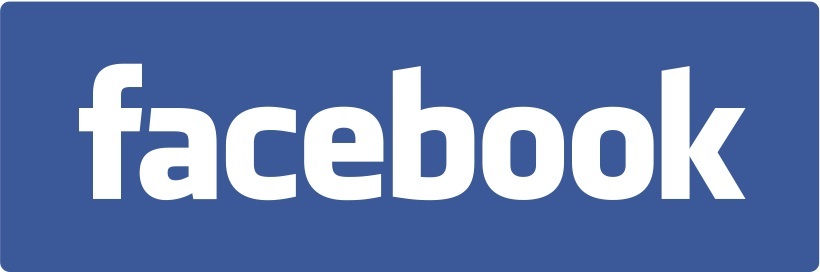 Editor’s Note: For hi-res images and releases, please visit our online Press Room at www.full-throttlecommunications.com. 